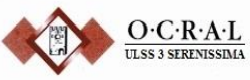 1 maggioNavigazione a Venezia S. Servolo, Burano & S. Francesco del Deserto 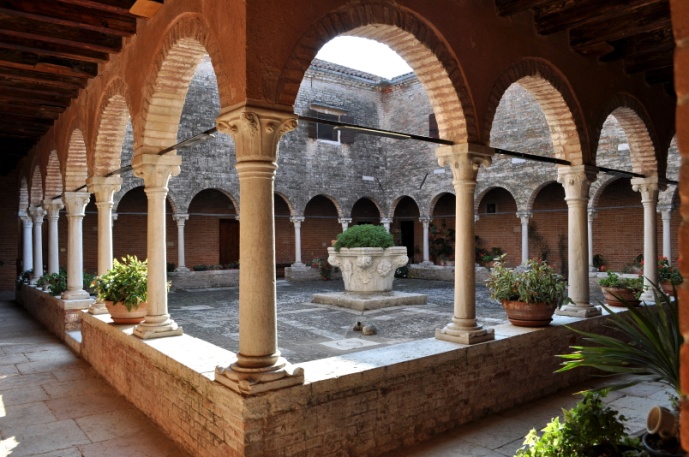 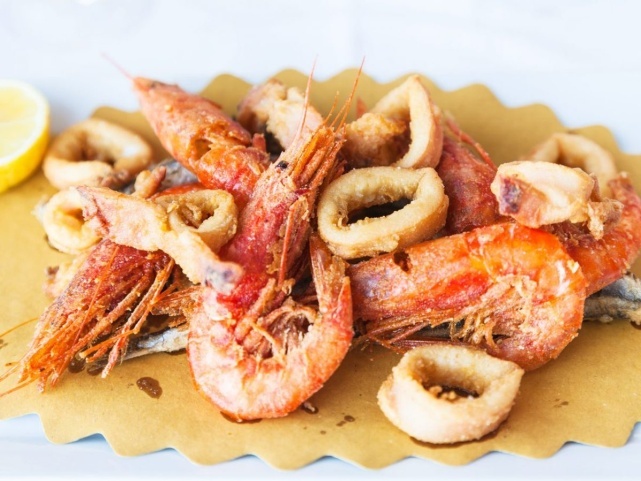 Programma della giornata: Ritrovo dei partecipanti presso il Terminal Fusina, qui disponibile ed incluso parcheggio auto custodito. Imbarco alle ore 9.30 e partenza verso la Laguna di Venezia. Ammireremo il Canale della Giudecca, l’Isola di San Giorgio, il Bacino di San Marco e raggiungeremo l’Isola di San Servolo. Qui sbarco e visita dell’”Isola della Pazzia” con i suoi preziosissimi giardini. Ripartenza verso la Laguna Nord passando per l’Arsenale e ammirando in lontananza l’Isola della Certosa, di San Michele e Murano. Arrivo e sbarco a Burano. Qui pranzo di pesce in ristorante riservato e tempo a disposizione per ammirare le coloratissime case dei pescatori e apprendere la magia dell’arte del merletto. Successivamente, ripartenza e sbarco a San Francesco del Deserto. Qui saremo guidati da un padre francescano che ci illustrerà la storia dell’Isola più mistica della Laguna. Imbarco, navigazione verso il Mose e il Lido di Venezia. Passaggio fronte Piazza San Marco con sosta fotografica e arrivo a Fusina verso le ore 18. Termine dei servizi. MenùAntipasto veneziano (dentice, gamberi, sarde in saor e piovra)Bis di primi a base di pesceFritto misto con contorno di stagione Dolce dello chef Acqua & vinoQUOTA INDIVIDUALE DI PARTECIPAZIONE SOCI EFFETTIVI: € 59QUOTA INDIVIDUALE DI PARTECIPAZIONE SOCI AGGREGATI: € 67La quota comprende: navigazione con motonave, accompagnatore, assicurazione medico-bagaglio, pranzo di pesce con bevande, guida a bordo. MINIMO 40 PAX. Responsabili organizzativi: SANDRO PILERI 3388293141  - MINELLO SANDRO 3488849247Informazioni e prenotazioni: Segreteria OCRAL (tel. 041 9657826)Termine iscrizioni: 23/04/2022